حضرات السادة والسيدات،تحية طيبة وبعد،1	إلحاقاً بالرسالة المعممة 111 لمكتب تقييس الاتصالات المؤرخة 13 سبتمبر 2023، وعملاً بالفقرة 5.9 من القرار 1 (المراجَع في جنيف، 2022) للجمعية العالمية لتقييس الاتصالات، أود إفادتكم بأن الفريق الاستشاري لتقييس الاتصالات قد توصّل إلى القرار التالي في جلسته العامة التي عُقدت في 26 يناير 2024 فيما يتعلق بمشروع نص قطاع تقييس الاتصالات المبين فيما يلي:2	ويمكن الاطلاع على المعلومات الخاصة ببراءات الاختراع في الموقع الإلكتروني لقطاع تقييس الاتصالات.3	وسيتاح قريباً نص التوصية في صيغتها السابقة للنشر في الموقع الإلكتروني لقطاع تقييس الاتصالات في العنوان: http://itu.int/itu-t/recommendations/.4	وسوف ينشر الاتحاد نص التوصية الموافَق عليها حالما تُرسل تعليمات مجلس الاتحاد بشأن استخدام مصطلحي "chairman"  أو"chair"  (باللغة الإنكليزية) إلى الفريق الاستشاري لتقييس الاتصالات.‎وتفضلوا بقبول فائق التقدير والاحترام.(توقيع)سيزو أونوي
مدير مكتب تقييس الاتصالات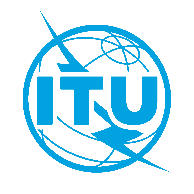 الاتحاد الدولي للاتصالاتمكتب تقييس الاتصالاتجنيف، 7 فبراير 2024المرجع:TSB Circular 175
TSAG/BJإلى:-	إدارات الدول الأعضاء في الاتحادنسخة إلى:-	أعضاء قطاع تقييس الاتصالات بالاتحاد؛-	الهيئات الأكاديمية المنضمة إلى الاتحاد؛-	رئيس الفريق الاستشاري لتقييس الاتصالات ونوابه؛-	مدير مكتب تنمية الاتصالات؛-	مدير مكتب الاتصالات الراديويةالهاتف:+41 22 730 6311إلى:-	إدارات الدول الأعضاء في الاتحادنسخة إلى:-	أعضاء قطاع تقييس الاتصالات بالاتحاد؛-	الهيئات الأكاديمية المنضمة إلى الاتحاد؛-	رئيس الفريق الاستشاري لتقييس الاتصالات ونوابه؛-	مدير مكتب تنمية الاتصالات؛-	مدير مكتب الاتصالات الراديويةالفاكس:+41 22 730 5853إلى:-	إدارات الدول الأعضاء في الاتحادنسخة إلى:-	أعضاء قطاع تقييس الاتصالات بالاتحاد؛-	الهيئات الأكاديمية المنضمة إلى الاتحاد؛-	رئيس الفريق الاستشاري لتقييس الاتصالات ونوابه؛-	مدير مكتب تنمية الاتصالات؛-	مدير مكتب الاتصالات الراديويةالبريد الإلكترونيtsbtsag@itu.int إلى:-	إدارات الدول الأعضاء في الاتحادنسخة إلى:-	أعضاء قطاع تقييس الاتصالات بالاتحاد؛-	الهيئات الأكاديمية المنضمة إلى الاتحاد؛-	رئيس الفريق الاستشاري لتقييس الاتصالات ونوابه؛-	مدير مكتب تنمية الاتصالات؛-	مدير مكتب الاتصالات الراديويةالموضوع:حالة التوصية ITU-T A.8 بعد اجتماع الفريق الاستشاري لتقييس الاتصالات 
(جنيف، 22-26 يناير 2024)حالة التوصية ITU-T A.8 بعد اجتماع الفريق الاستشاري لتقييس الاتصالات 
(جنيف، 22-26 يناير 2024)رقم التوصيةالعنوانالقرارITU-T A.8عملية الموافقة البديلة بالنسبة للتوصيات الجديدة والمراجَعة لقطاع تقييس الاتصالاتتمت الموافقة عليها